Come Hang Out with Project ACTION! 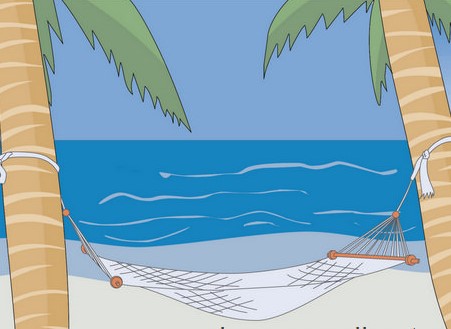 Come Hear About New Opportunities to Improve and Learn New Advocacy SkillsSaturday, June 18, 201610:00am — 12:00pm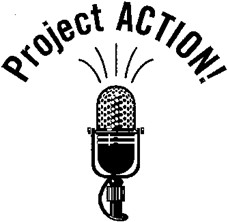 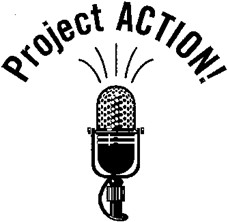 Kennedy Institute801 Buchanan Street NEWashington, DC  20017Advocacy on the Move: Come to our Meeting and Learn How You Can Grow as a Self-Advocate! Arrive on Time and Stay until the EndYou Might Win the Lottery!Light Refreshments will be served!We want to see you there!Questions or need accommodations? Call Heidi Case at 202-627-2123 or email her at hacase60@yahoo.com.